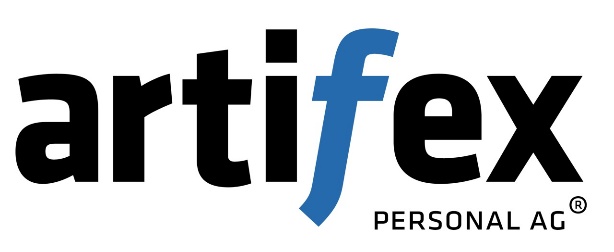 SPESENBELEG		Name Vorname	________________________________________Datum Beleg 	_____________	Betrag ________________Spesenbeleg
Quittung			 Kredit / Bankbeleg		SonstigeArt der Spesen Kunden Essen		 Material				 Sonstige Kundengeschenk	 Vorschuss Unterschrift ________________		Ort / Datum________________ 			